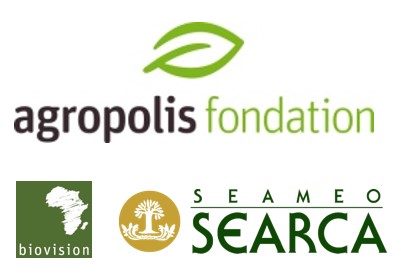 Descriptif de demande de mobilitésAprès avoir complété ce document, la soumission doit être impérativement réalisée via le formulaire en ligne :https://agropolis.jotform.com/assign/221602208966960/210936356109052L’intégralité de la soumission doit être réalisée en anglaisLes informations surlignées en jaune seront à recopier directement sur la plateforme au moment de la soumissionLes autres documents à soumettre sur la plateforme au moment de la soumission sont : Le budgetLes CV du porteur de la proposition (ci-après project leader)Le(s) CV(s) du/des chercheur(s) international(aux)Le CV du chercheur qui encadrera l’étudiant ou le jeune chercheur dans l’institution hôte Si identifié, le CV du jeune chercheur ou de l’étudiant Master ou doctorant postulant à une mobilité sortante La lettre signée par le Directeur de l’unité de recherche porteuse.1. GENERAL INFORMATIONS ABOUT THE PROPOSAL & PARTNERSHIP1. GENERAL INFORMATIONS ABOUT THE PROPOSAL & PARTNERSHIPIdentifiant du ProjetNe pas remplirFull titleShort title (Acronym or 5 words maximum)Main axis of the project Axis 1: Climate change: adaptation and mitigation Axis 2: Biodiversity: conservation and sustainable use Axis 3: Responsible production and consumptionSecondary axis of the project (if needed)☐ Axis 1: Climate change: adaptation and mitigation☐ Axis 2: Biodiversity: conservation and sustainable use☐ Axis 3: Responsible production and consumptionScientific domain of the project☐ Scientific domain 1: Plant biology☐ Scientific domain 2: Biology of plant biotic interactions☐ Scientific domain 3: Agronomy and agroecosystem management☐ Scientific domain 4: Food and non-food processing sciences☐ Scientific domain 5: Social sciences and agriculture-society interactionsResearch unit of the project leaderInstitution of the project leaderName and given name of the project leaderGender Female Malee-mail of the project leaderIf the institution managing the funds is different from the one of the project leader, please specify its name and contactTelephone(s)Postal adress(es)For INCOMING MOBILITIES Name, position and institution of the scientist to be hosted For OUTGOING MOBILITIES, Scientific collaborator/counterpart from the international center where the scientist will spend part of his/her Fellowship Name, position and institution of young scientist, MSc Student or PhD, if identifiedSURNAME, Given nameGenderPosition Research unit (if any)Institution Postal addressE-mail addressTel./faxName of collaborating research units within the Labex Agro’s network Name of collaborating research units outside the Labex Agro’s networkInternational Partners (Institution name, country) 2. SUMMARY OF THE PROPOSAL2. SUMMARY OF THE PROPOSALType of funding requests Long-term incoming mobility: foreign PhD, post-doc or young scientist coming to France for a minimum of 4 months within a unit of the Labex Agro’s network Medium-term incoming mobility: hosting of a senior researcher within the Labex Agro’s network for a period from 1 to 3 months Outgoing mobility of young scientists and PhD or MSc students (6 months maximum)  Combined long-term and medium-term incoming mobilityProject duration (dates)Funding requestProject’s full cost (see financial annex, part A + part B)Abstract (3000 characters max. with spaces)Expected impact (Indicate the expected impact of the mobility on the development of your career, and your training/research structure, 3000 characters max. with spaces)Keywords (5 maximum)3. LINK WITH ONGOING AGROPOLIS FONDATION PROJECT3. LINK WITH ONGOING AGROPOLIS FONDATION PROJECTIs the proposal linked to an ongoing project funded by Agropolis Fondation? Yes NoIf yes:If yes:Project’s ID and acronymProject full titleDescribe the complementarity and the added value of the mobility proposal (5000 characters max. with spaces)4. JUSTIFICATION & CONTEXT OF THE MOBILITY4. JUSTIFICATION & CONTEXT OF THE MOBILITYExplain the relevance and strategic nature of the mobility and more specifically of the research project (3000 characters max. with spaces)Exposure to international networks(Explain how your project stimulates the opening up of Montpellier's communities to the international arena, and if applicable, how it enhances the partnership networks of dedicated institutions and collaborations with public or private players (training, research, development, pedagogical and organisational innovation...), 2000 characters max. with spaces)Other justification of the mobility if any(1000 characters max. with spaces)How was the contact established between the scientists involved? (1000 characters max. with spaces)5. PROPOSAL’s DESCRIPTION5. PROPOSAL’s DESCRIPTIONContext & State of the art (5000 characters max., with spaces)General/overall and specific objectives (2000 characters max., with spaces)Justification of the position of the project vis-à-vis the Agropolis Fondation axes (5000 characters max., with spaces)Summary of the proposal (11000 characters max., with spaces)ObjectivesActions plannedExpected outputsDescription of the expected deliverables (3000 characters max. with spaces)Complementarities with other initiatives (3000 characters max. with spaces)Expected leverage effect (2500 characters max. with spaces)Innovative or risky nature of the mobility (2500 characters max. with spaces)Describe how data (incl. pre-existing ones) and knowledge be shared, exchanged and managed across partners. What mechanisms are to be put in place to ensure this?  (1500 characters max. with spaces)Describe the project’s potential trajectory (i.e., strategic positioning and ambition).  How will the proposed actions be further pursued after the mobility? What is the expected leverage effect? (2000 characters max. with spaces)Provide any additional information on the project you would like the Fondation and the evaluators to know For example: particular environmental considerations, ethical or gender issues, interaction with relevant stakeholders especially from developing countries…(7500 characters max., with spaces)